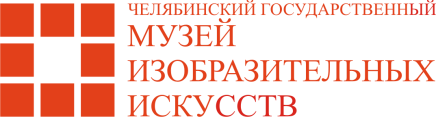 ОБЛАСТНОЕ ГОСУДАРСТВЕННОЕ БЮДЖЕТНОЕ УЧРЕЖДЕНИЕ КУЛЬТУРЫ«ЧЕЛЯБИНСКИЙ ГОСУДАРСТВЕННЫЙ  МУЗЕЙ ИЗОБРАЗИТЕЛЬНЫХ ИСКУССТВ»ПОЛОЖЕНИЕо комиссии  по урегулированию конфликта интересов в областном государственном бюджетном учреждении культуры «Челябинский государственный  музей изобразительных искусств» 1. Комиссия по урегулированию конфликта интересов ОБГУК «Челябинский государственный  музей изобразительных искусств» (далее – Комиссия) является координационным органом по обеспечению реализации антикоррупционной политики в учреждении.2. Основными задачами   Комиссии являются:разработка мер по противодействию коррупции, в том числе мер направленных на предупреждение коррупции, на устранение причин 
и условий ее порождающих;осуществление контроля за реализацией плана мероприятий 
по противодействию коррупции, утвержденного директором учреждения;осуществление контроля за реализацией мер по профилактике коррупции в учреждении.3. Комиссия действует на коллегиальной основе и состоит 
из председателя и членов Комиссии.Председателем Комиссии является заместитель директора учреждения.4. Заседание Комиссии проводится по мере необходимости, 
но не реже одного раза в  полгода.Заседание Комиссии проводит председатель Комиссии. Заседание Комиссии считается правомочным, если на нем присутствуют более половины ее членов.Члены Комиссии участвуют в заседании лично. В случае отсутствия члена Комиссии на заседании он имеет право представить свое мнение 
по рассматриваемым вопросам в письменной форме.На заседания Комиссии могут приглашаться представители Министерства культуры Челябинской области.Решение Комиссии принимаются большинством голосов присутствующих на заседании Комиссии.В случае равенство голосов решающим является голос председательствующего на заседании Комиссии.5. Решение Комиссии оформляются протоколом, который подписывается членами Комиссии, принявшими участие в заседании.6. Повестка дня, материалы к заседаниям Комиссии предоставляются членам Комиссии не позднее, чем за 3 дня до заседания Комиссии.7. Председатель Комиссии:руководит, организует и контролирует деятельность Комиссии;распределяет обязанности между членами Комиссии;созывает в случае необходимости внеочередное заседание Комиссии;утверждает повестку дня заседания Комиссии;организует своевременную работу по принятым решениям Комиссии.8. Секретарь Комиссии (избирается на заседании Комиссии):оповещает членов Комиссии о дате, месте, времени проведения заседания Комиссии и повестке дня;ведет и оформляет протокол заседания Комиссии; представляет протокол для ознакомления председателю и членам Комиссии в течение 3-х дней после проведении заседания;осуществляет сбор и обобщение замечаний и предложений членов Комиссии;обеспечивает своевременный контроль за исполнением решений Комиссии.«СОГЛАСОВАНО»Представитель трудового коллектива ОГБУК «Челябинский государственный музей изобразительных искусств»Т.Н. Попкова «УТВЕРЖДАЮ»Директор ОГБУК «Челябинский государственный музей изобразительных искусств»С.О. Ткаченко